Witam serdecznie .W kolejnym tygodniu  będzie o roślinach i nie tylko…..Oto propozycje na dziś:Zabawa „Małpie miny” .Spróbujemy pogimnastykować nasze języki; potrzebne będzie lusterko.Zabawa polega na naśladowaniu małpki – ustawieniu  języka  i warg tak jak ona na poszczególnych obrazkach. Sprawdzamy za pomocą lusterka czy zrobiliśmy to co małpka. Spróbujmy powtórzyć.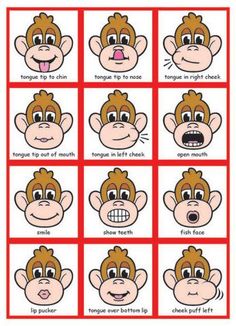 Mam nadzieję ,że pamiętacie słowa i ruchy do piosenki  „Taniec Mai”- zaśpiewajmy i zatańczmy.https://www.youtube.com/watch?v=W1FoAa_0iN0 Zapraszam was na spacer do ogródka  kwiatowego i warzywnego- przyjrzyjcie się rosnącym tam roślinom. Ogrody kwiatowe kipią  kolorami, w warzywnych dopiero kiełkują rośliny.Ogródki kwiatowe wyglądają pięknie z kwitnącymi wiosennymi kwiatami; tulipanami, żonkilami, hiacyntami….i innymi.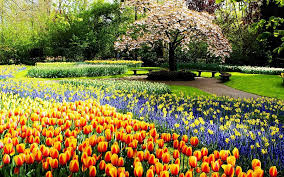 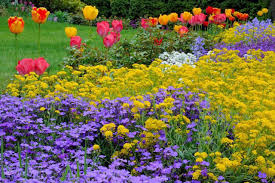 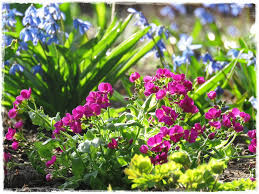 Spróbujcie nazwać kwiaty które widzieliście w ogródkach, poproście o pomoc rodziców. „Kwiatek rośnie”- czy wiecie jak rośnie kwiat od nasionka po duży kwiat? Spróbujcie pokazać to ruchem. Trochę wam podpowiem – dzieci kucają , stopniowo  powolutku podnoszą się aż do postawy stojącej z uniesionymi w górę rękoma(kwiat wyciąga się do słoneczka i rozkwita).A teraz posłuchajcie piosenki  „Kwiatki –bratki” https://www.youtube.com/watch?v=zhvQFI04CX8 , Opowiedzcie rodzicom o czym mówi piosenka, a może uda wam się pokazać to ruchem?.Pozdrawiam i życzę miłej zabawy Luiza JelonekWitajcie Kochanie dzieciaczki. Znów się wzruszyłam widząc Wasze zdjęcia , jak pracujecie. Szkoda tylko, że tak mało osób przesyła zdjęcia. My z Panią Luizą cieszymy się z nich i czekamy na nowe.A dzisiaj chciałabym byście wykonali obrazek z części. Bardzo często takie prace robiliśmy w przedszkolu.Proponuję Wam kilka gotowych ilustracji  przedstawiających wiosenne kwiaty. Mam nadzieję, że wiecie, jak się nazywają. Przetnijcie obrazek na 3 lub 4  części. Ułóżcie go na czystej kartce papieru i przyklejcie klejem.  Pamiętajcie o zachowanie bezpieczeństwa podczas cięcia  nożyczkami. Jeśli  boicie się, że źle potniecie,  to poproście o to rodziców.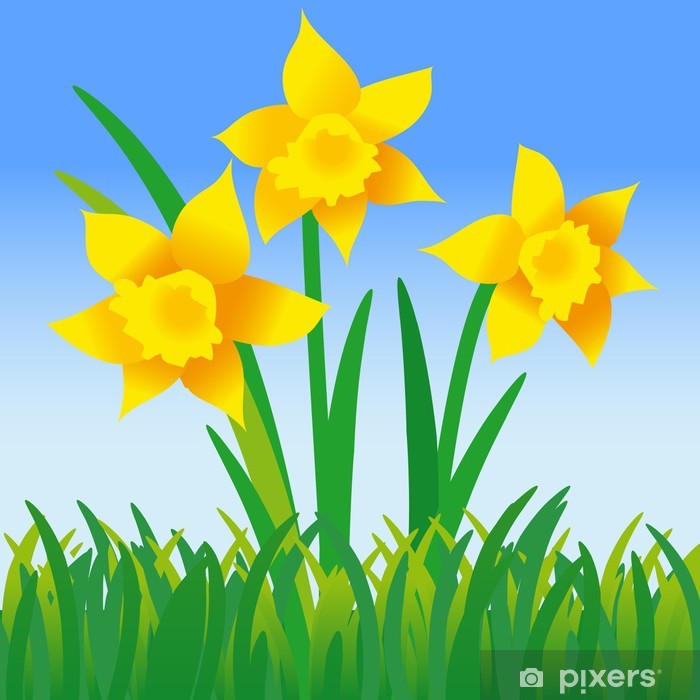 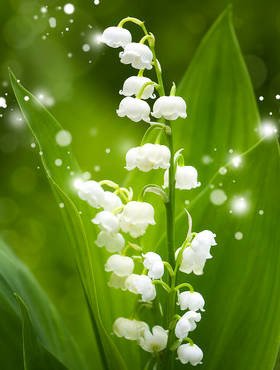 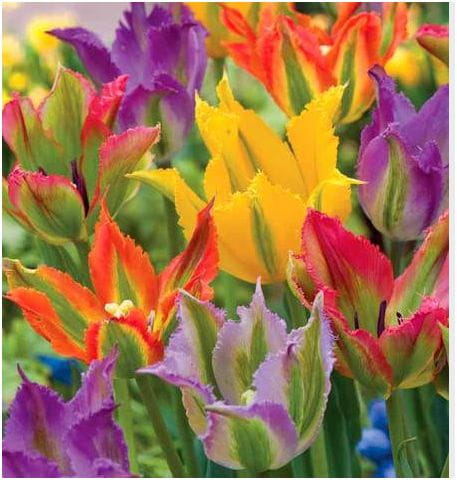 Wybierzcie sobie do pracy rysunek, który Wam się podoba. Dla chętnych dzieci rysunki do kolorowania.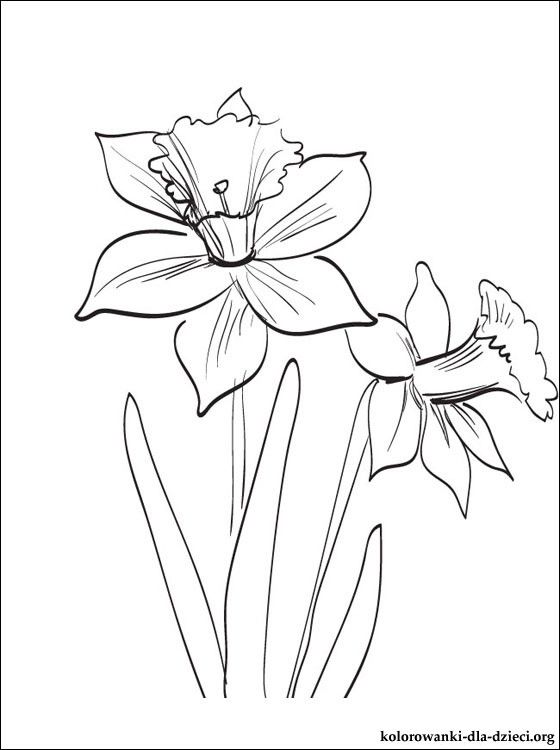 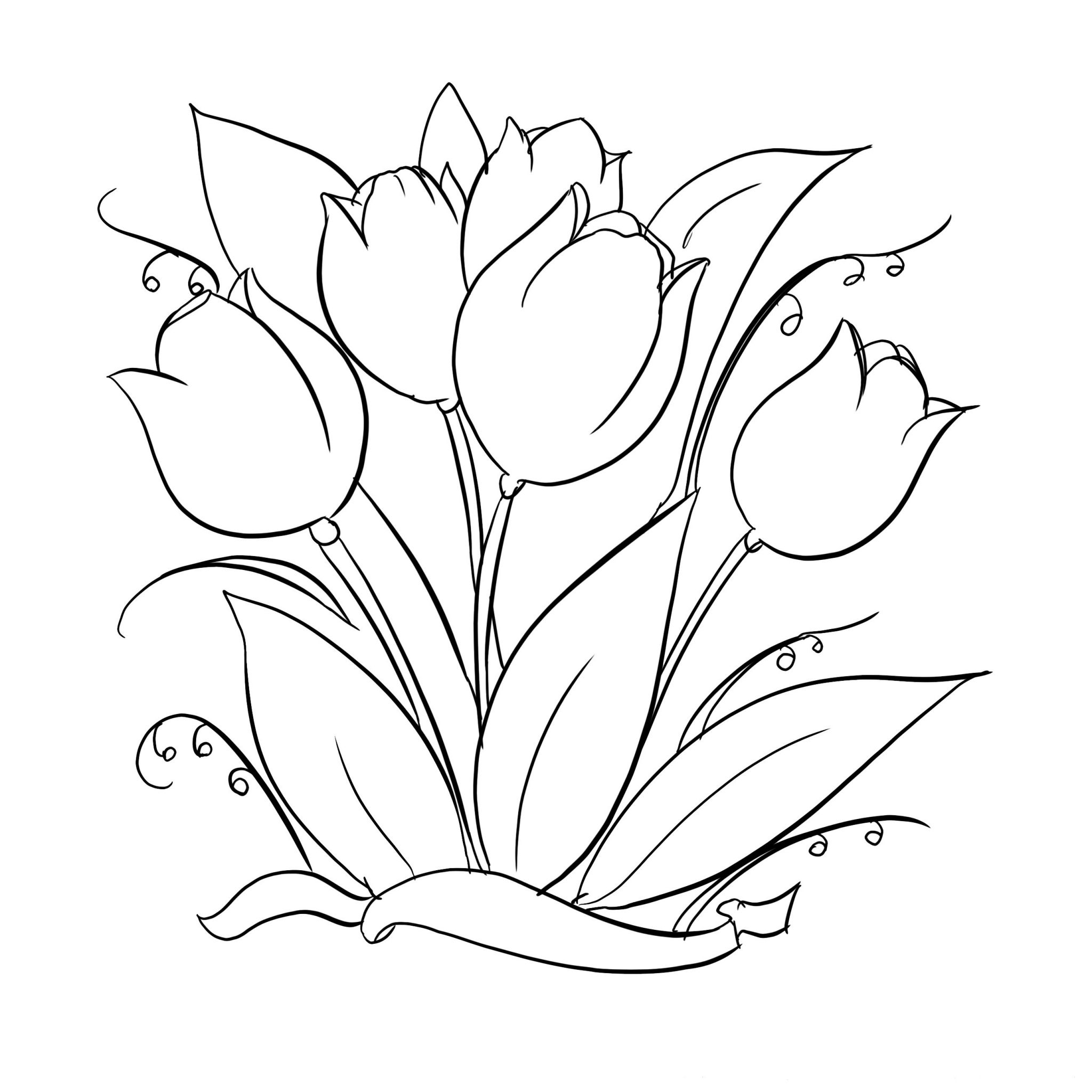 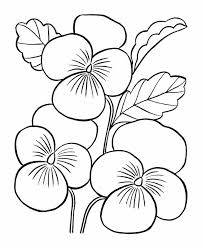 Pokolorowane obrazki też można pociąć na części i złożyć w całość , następnie nakleić na kartce.Jeśli chcecie to zapraszam Was do obejrzenia filmu o pierwszych wiosennych kwiatach, które już częściowo kwitły, a nie mogliśmy ich zobaczyć. Przypomnijcie sobie ich wygląd i nazwy.Wiosna - pierwsze oznaki w przyrodzie - nowy film edukacyjny dla dzieci po polsku -https://www.youtube.com/watch?v=rANDOonihZg Serdecznie Was pozdrawiam.  Ludwika Kruk